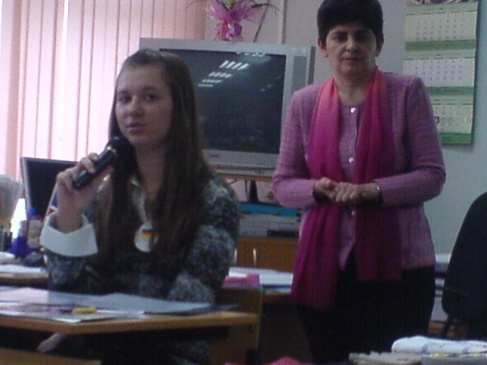 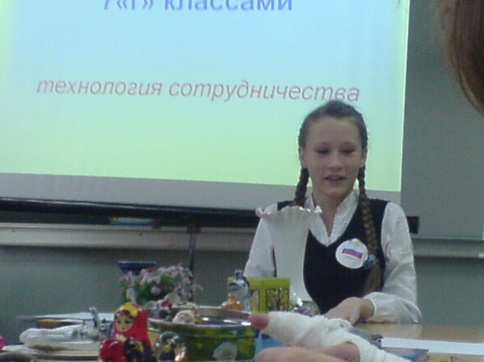               <Рисунок  1>                                                                             < Рисунок  2>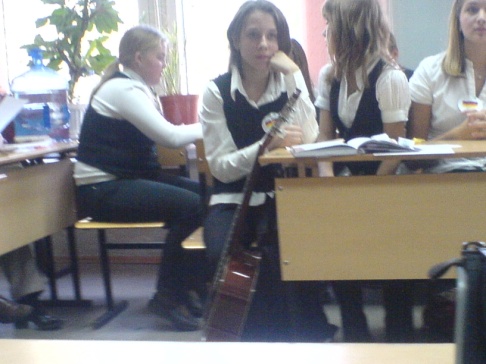 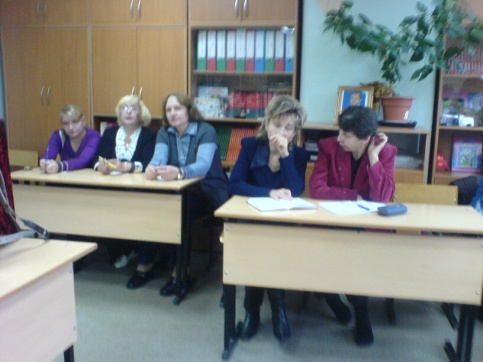               <Рисунок  3>                                                                                 < Рисунок  4>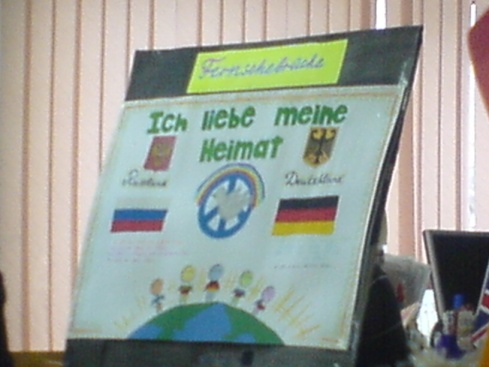 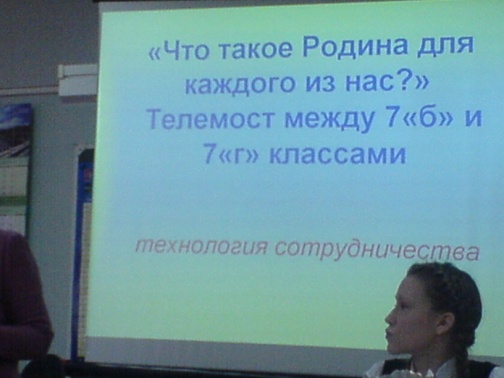              < Рисунок  5>	                                                                               < Рисунок  6>